WYCIECZKA DO ZOOZapraszam Cię do odwiedzenia wspaniałego zoo. Spróbujemy razem naśladować zwierzęta, które można tu zobaczyć.W pierwszej zagrodzie widzimy słonia, który polewa nas wodą na powitanie (dmuchamy – głośno wydychamy powietrze ustami, wdech robimy nosem).Obok słonia mieszkają wielbłądy. Ile ich jest? Zobacz, jakie maja garby! (ustalamy liczbę wielbłądów i robimy koci grzbiet 2 razy więcej niż wielbłądów).W basenie pływa gruby hipopotam (robimy baloniki).Trochę dalej, przy płocie lama przeżuwa trawę (robimy kółka dolną szczęką).Sąsiadką lamy jest zebra, która ma dziś dobry dzień i ciągle biega w kółko, radośnie stukając kopytami (kląskamy).Naprzeciwko mieszka lew, który co chwilę groźnie ryczy (otwieramy szeroko buzię).Obok niego w stawie pływa krokodyl – jak zwykle znudzony (ziewamy).Za to dużo pracy ma mrówkojad, który właśnie znalazł nowe gniazdo mrówek (robimy z wargi dzióbek i obracamy nim w kółko).Zwiedźmy też ptaszarnię. Ależ tu kolorowo i głośno! (gwiżdżemy, jeżeli dziecko potrafi lub naśladujemy ptaki ćwir ćwir)Po wyjściu z ptaszarni odwiedzamy jeszcze małpy, które ciągle stroją głupie miny (na zmianę robimy smutną minę i uśmiechamy się, robimy z warg szufladę – wysuwamy do przodu dolną szczękę, przesuwamy żuchwę na boki) i biegają po klatce (tańczymy językiem – przy szeroko otwartych ustach szybko dotykamy czubkiem języka podniebienia). Na sam koniec wycieczki po zoo machamy wężowi językiem (poruszamy wąskim językiem wysuniętym z jamy ustnej).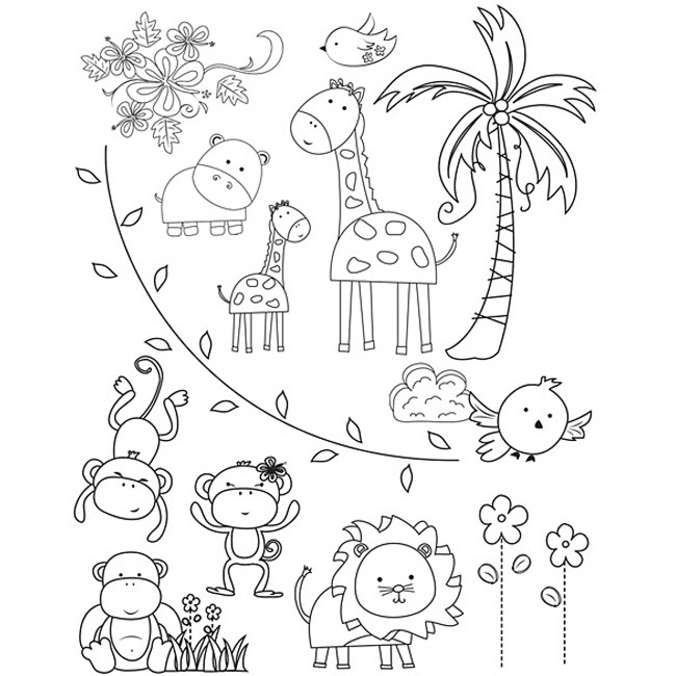 